Тема:Мы-Молодая гвардия.Цель: ознакомить детей с историческими событиями, связанными с деятельностью и организацией подпольной комсомольской молодежной организации «Молодая гвардия»; воспитывать любовь к Родине, уважение к её защитникам, чувство патриотизма.Ход урокаДобрый день дорогие ребята! Снова школьный звонок позвал вас на первый урок.Теперь вы второклассники. Отзвучала праздничная музыка и слова поздравлений. Вы - на пороге нового учебного года, который потребует от вас сил и энергии, терпения и желания постигать науки! Пусть он будет удачным для вас!Первый урок, с которого начинается новый учебный год посвящён организации «Молодая гвардия».Тема нашего урока звучит так: «Мы-Молодая гвардия». На уроке мы вспомним те страшные годы и людей, которые сражались за Родину, за мир, за ваше счастливое детство.Что для нас, живущих сейчас,значит та война? Помним ли мы о том, что из каждых ста воевавших домой вернулись только трое? 75 лет отделяют нас от образования подпольной организации "Молодая гвардия". Кто были эти люди?  Какими они были?..Давайте сегодня сердцем и душоц прикоснемся к подвигу молодогвардейцев. Задумаемся на минуту: что можно сделать за три месяца? (Ответы детей).- замечательно провести летние каникулы;- научиться плавать, кататься на роликах;- освоить компьютер и ещё много полезных дел.А можно шагнуть в бессмертие... Всего неполных три месяца просуществовала подпольная комсомольская организация "Молодая гвардия".Сегодня 2017 год, но мы не в праве забывать те страшные годы. Это наша история. Это было давно, в 1942 году. Гитлеровцы  вошли в г.Краснодон.С первых же дней они начали вводить свой новый порядок расправы с мирными жителями,стали угонять молодежь на каторжные работы,начались расстрелы.Жизнь стала невыносимой.Однажды ночью гитлеровцы закопали живыми 32 человека.Глубокую боль в сердцах почувствовали все жители Краснодона.И молодежь решила сражаться с захватчиками.Для этого была создана подпольная(тайная) организация «Молодая гвардия»(гвардия-передовые,лучшие войска).Это были девчонки и мальчишки,которые только что закончили школу.Самому младшему было 14 лет.Всмотритесь в лица молодогвардейцев-совсем еще дети.Открытыми, добрыми глазами они всматривались в будущее, видели его прекрасным, они мечтали ... Мы ведь тоже мечтаем... « Иван Земнухов мечтал стать юристом, и даже был направлен на курсы, но закончить их не удалось - помешала война».«Любовь Шевцова. «Любка – артистка» - плясунья и хохотушка, такая непоседа, что и минуты не могла усидеть на месте. Стать артисткой - её мечта».«Виктор Третьякевич - замечательный организатор, страстно любил музыку, стихи, родную природу, был корреспондентом районной газеты».«Большой мечтой Сергея Тюленина была авиация. Занимаясь в авиамодельном кружке, Сергей мечтал стать летчиком».«Олег Кошевой был слишком молод, чтобы сказать определенно, кем он хочет стать. Он был редактором  школьной  газеты, участвовал в спортивных состязаниях, занимался в литературном кружке, писал стихи ...».Но пришла война...75 лет назад над землей, охваченной пламенем священной войны, прозвучали слова клятвы краснодонских юношей и девушек. Их услышали все люди. Сейчас и мы услышим клятву молодогвардейцев.(Звучит клятва  в аудиозаписи)Со дня образования «Молодой гвардии» покоя гитлеровцам не стало.Молодогвардейцы писали листовки,в которых рассказывали правду о фашистах,об их зверствах,призывали  людей к борьбе с фашистами.                                                 ( Чтение листовки)Молодогвардейцы делали все,чтобы земля горела под ногами фашистов:взрывали мосты,рельсы железной дороги,шахты.А однажды  ночью  ребята развесили красные флаги по всему городу .Наутро народ со всех концов города стекался смотреть на флаги.Молва о красных флагах, вывешенных в Краснодоне  прошла по всему Донбассу.Молодогвардейцы нападали на легковые машины с офицерами, на машины-цистерны, охрану уничтожали,  а бензин выливали на землю, задерживали машины с оружием, продовольствием, обмундированием.Подпольщики узнали, что из города в Германию угнали около 800 человек, готовятся новые списки. Они решили поджечь здание,где хранились списки,чтобы уничтожить списки молодежи, подготовленных к отправке в Германию. Ребята подкрались к зданию, проникли внутрь, облили помещение бензином и подожгли. Вверх взвился столб пламени, стало светло как днем. Ребят заметили, стреляли, но схватить никого не удалось.В результате поджога здания, где хранились списки людей предназначенных к вывозу в Германию, около 2000 краснодонцев были освобождены от угона в фашистское рабство.Но организация «Молодая гвардия» была предана.Немцы схватили одного мальчишку,он не был участником организации,но знал членов этой организации.Мальчишку били и он рассказал о членах этой организации.Начались аресты. Арестованных молодогвардейцев мучили, пытали, били плетками, скрученными из проволоки, сажали на раскаленную плиту,ломали руки,ноги. Ребята молчали. Они мужественно выносили пытки. 71 человек из этой организации частью живыми, частью расстрелянными, были сброшены в одну из краснодонских шахт.Их жизнь была недолгой, но яркой. Молодые, юные, почти дети, разные по характеру, по интересам, они объединились в одно целое для того, чтобы не давать фашистам свободно хозяйничать на родной земле, в родном городе. Весь мир с волнением и восхищением воспринимает их подвиг. Давайте и мы склоним головы перед их памятью.                                             (Минута молчания)Я  рассказала о деятельности и мужественной гибели молодогвардейцев.  Молодые юноши и девушки с очень похожими судьбами. Пережить страшные годы оккупации и избежать ареста удалось только восьмерым. Остальные были арестованы и казнены. В городе Краснодоне есть братская могила героев на центральной площади им. Молодой гвардии. Там похоронены те ребята, которые были казнены в Краснодоне. На месте казни краснодонских подпольщиков, был открыт мемориальный комплекс «Непокоренные». В городе Краснодоне есть музей Молодой гвардии.Прошло 75 лет,а люди приезжают в Краснодон ,чтобы почтить память героев.Известный писатель А.Фадеев, используя документы, воспоминания очевидцев событий, написал роман "Молодая гвардия" о подвиге героев-краснодонцев.         Мы гордимся героями, которые не жалея себя освобождали наши земли от врагов. Помнить их имена, чтить их подвиг – долг и нынешнего, и будущего поколений. Мы должны равняться на героев, по ним сверять все наши дела и поступки.                                    (Чтение стихотворений детьми)Пусть летят стремительно годаТакже реет поднятое знамяИ под этим знаменем всегдаМолодогвардейцыРядом с нами.Вспомним всех поименно,Горем вспомним своим...Это нужно — не мертвым,Это надо — живым.Ради тех, кто ушел, и тех, кто живёт сегодня,Помните!Через века, через года, -Помните!О тех, кто уже не придёт никогда...Помните!Какой ценой завоёвано счастье...Учитель: -А что такое счастье?(Ответы детей: счастье – это мама, счастье – это …, счастье – это мир)Мир… какое маленькое слово!А сколько тепла, радости, уюта вмещает оно в себе!Мир! – для чего он нужен нам?(Чтение стихотворений детьми)Нам нужен мир, на голубой планете,Его хотят и взрослые и дети.Нам хочется, проснувшись на рассвете,Не вспоминать, не думать о войне.Нам нужен мир, чтоб строить города,Сажать деревья и работать в поле.Его хотят все люди доброй воли.Нам нужен мир навеки, навсегда!Нам нужен мир, тебе и мне,И всем на свете детям.И должен мирным быть рассвет,Который завтра встретим.Нам нужен мир! Трава в росе,Улыбчивое детство!Нам нужен мир! Прекрасный мир,Полученный в наследство!Нам нужен мир на нашей планете,Мир нужен всем, и взрослым, и детям,Пусть солнце смеется и пахнут цветы,Пусть будут счастливы наши мечты!.Учитель: -Издавна символом мира считался голубь.Люди на улице подняли головы:
Голуби, голуби, белые голуби.
Шумом их крыльев город наполнен.
Людям о мире голубь напомнил.Практическая работа.Изготовление голубя из отпечаток ладошек.Итог урока-О чем мы говорили на уроке?-Запомнили ли вы имена молодогвардейцев?Напишите имена,которые вы запомнили на перышках изготовленного вами голубя.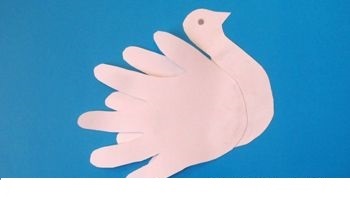 